Con il presente bando si informa e, per quanto non espressamente previsto, si rinvia alle disposizioni del Regolamento dei Campionati Studenteschi - Trofeo Scacchi Scuola della Federazione Scacchistica Italiana e del suo Regolamento attuativo 2023-2024.La normativa regolamentare è visionabile all’indirizzo internet: www.federscacchiscuola.it. GENERALITÀ Il Trofeo Scacchi Scuola è riservato agli studenti delle scuole primarie statali e non statali, regolarmente iscritti e frequentanti. La partecipazione delle Istituzioni Scolastiche è per rappresentativa d'Istituto.Per Istituzioni Scolastiche si intendono gli Istituti Scolastici e/o le Scuole coordinate e aggregate da un'unica Direzione formanti un unico Istituto Comprensivo.Nel TSS ogni Istituzione Scolastica è rappresentata da una o più squadre, formate da 4 studenti e 2 eventuali riserve.Le squadre partecipano a tornei "maschile/misto" e "femminile" separati (è sufficiente la partecipazione di 2 squadre).Ogni Istituzione Scolastica potrà iscrivere un numero di squadre pari a da uno a tre per plesso per ciascuno dei tornei maschile/misto e femminile.Alla successiva Fase Regionale qualsiasi Istituzione Scolastica può qualificare solamente una squadra per ciascun torneo (maschile/misto, femminile).Si qualificano dalla Fase Provinciale a quella Regionale 3 (tre) Istituzioni Scolastiche partecipanti per ciascuna categoria.ACCOMPAGNATORE, ISTRUTTORE E CAPITANOÈ prevista obbligatoriamente la figura dell'Accompagnatore della squadra che potrà essere un docente appositamente nominato dall'Istituto, e in nessun caso, pena l’esclusione, potrà essere personale non docente o estraneo alla scuola. L'accompagnatore può svolgere la funzione di Capitano della squadra, ed in questo caso dovrà essere segnalato al momento dell’iscrizione in piattaforma FSI.La funzione di Capitano può essere svolta, in alternativa all'Accompagnatore, da un Istruttore federale regolarmente tesserato come tale per l’anno in corso.Una stessa persona non può svolgere la funzione di Capitano per più di una squadra, all’interno dello stesso torneo della stessa categoria.SQUADRELa denominazione della squadra partecipante dovrà riportare la denominazione ufficiale dell'Istituzione Scolastica. L'ordine di scacchiera deve essere tale che i giocatori di categoria nazionale o FIDE vanno inseriti dal giocatore di categoria più alta a decrescere. I giocatori di pari categoria possono essere schierati indifferentemente l'uno prima dell'altro. L'ordine di scacchiera inserito entro la scadenza dell'iscrizione non può essere modificato.Ogni squadra deve essere iscritta e accreditata con almeno 4 giocatori.Prima dell'avvio del torneo, all'atto dell'accreditamento della squadra, ogni accompagnatore designato dovrà confermare agli organizzatori la presenza dei singoli giocatori che compongono la squadra. L'ordine di scacchiera deve essere mantenuto per tutta la durata del torneo.AREA DI GIOCOAll'area di gioco possono accedere soltanto i giocatori schierati per il turno di gioco, i Capitani, gli Arbitri, il Direttore Nazionale, i Responsabili FSI ed il personale di supporto fornito dall’organizzazione.Gli Accompagnatori che non hanno la funzione di Capitano potranno disporsi ai margini dell’area di gioco, in uno spazio apposito indicato dall’organizzazione.Al termine della propria partita, ogni giocatore deve allontanarsi dall'area di gioco.DISPOSIZIONI TECNICHEIl tempo di riflessione sarà di 20 minuti a testa + 3 secondi fin dalla prima mossa (incremento Bronstein);il numero dei turni sarà non inferiore a 5.Le classifiche finali saranno redatte prevedendo graduatorie, maschili/miste e femminili, distinte.DOCUMENTI DI RICONOSCIMENTOOgni Accompagnatore, ogni Capitano e ogni studente, riserve comprese, deve esibire un cartellino di riconoscimento contenente:• l'indicazione della denominazione dell'Istituzione Scolastica di appartenenza;• il proprio nome e cognome e l'eventuale titolo di Capitano;• il timbro dell'istituzione scolastica e la firma del Dirigente Scolastico o di un suo Vicario;• la foto tessera.Il cartellino di riconoscimento deve essere spillato all'abito in modo visibile o appeso al collo per tutta la durata del torneo. La predisposizione dei cartellini di riconoscimento è obbligatoria ed è a carico della scuola interessata; il cartellino diventa documento attestante l'identità dello studente, del capitano e dell'accompagnatore.ISCRIZIONEEntro la data di scadenza delle iscrizioni, il Dirigente Scolastico, o un suo referente, dovrà compilare un modulo collegandosi con la piattaforma FSI per i Campionati Studenteschi - Trofeo Scacchi Scuola (www.federscacchiscuola.it), selezionando la propria regione nell’area relativa alle fasi regionali e provinciali e accedendo quindi all’area riservata. In particolare dovranno essere inseriti i dati anagrafici della Istituzione Scolastica, i nominativi e le corrispondenti date di nascita degli studenti che formeranno la squadra rappresentativa, il nominativo, la qualifica e i recapiti telefonici e informatici del docente accompagnatore che rappresenterà quella Istituzione Scolastica al torneo di riferimento, l’eventuale nominativo dell’Istruttore al seguito col numero identificativo presso la FSI, nonché l'indicazione del Capitano designato.Il modulo dovrà contenere l’ordine corretto dei giocatori sulle scacchiere e dovrà essere stampato, sottoscritto dal Dirigente Scolastico, ricaricato sulla piattaforma informatica e, infine, consegnato in cartaceo all’organizzazione, al momento dell’accreditamento nel giorno della manifestazione.Ulteriori istruzioni per effettuare correttamente la procedura d’iscrizione delle squadre sono presenti sulla piattaforma FSI (www.federscacchiscuola.it).ASSICURAZIONE E CERTIFICATO SANITARIOLa scheda di iscrizione prodotta attesta la copertura assicurativa di studenti e docenti accompagnatori delle scuole partecipanti alla fase provinciale.Tutti gli studenti partecipanti dovranno essere provvisti del certificato per la pratica di attività sportive non agonistiche, rilasciato dopo regolare controllo sanitario, così come descritto dall'art. 3 del Decreto Interministeriale del 24/04/2013, modificato dall'art. 42 bis del Decreto Legge n. 69/2013, convertito dalle Leggi n. 98 e n. 125 del 2013. Le certificazioni mediche dovranno essere depositate e custodite presso la segreteria della scuola di appartenenza.PREMI:	Coppe o medaglie alle prime tre squadre classificate per ciascuna categoriaPROGRAMMA- ore 08:15 – 08.45	accreditamento Squadre- ore 09:15		primo turno; gli altri turni a seguire- ore 13.30		premiazioneINFORMAZIONI Referente provinciale CS/TSS: LICANDRO Michele (340 4727306)	mail delegatoprovincialefsi.pn@gmail.comSocietà organizzatrice: ASD Scacchistica Pordenonese www.mattocalcolato.it	mail mattocalcolato@gmail.comFSI - Comitato Regionale Friuli Venezia Giulia www.scacchifvg.it	mail info@scacchifvg.it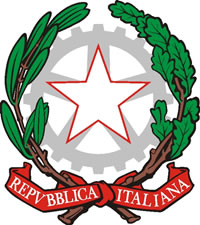 Ministero dell’Istruzione e del MeritoUfficio Scolastico Regionale per il Friuli Venezia GiuliaAmbito Territoriale per la provincia di PordenoneCoordinamento dei Servizi di Educazione Motoria, Fisica e Sportiva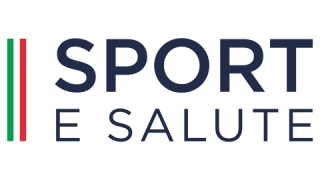 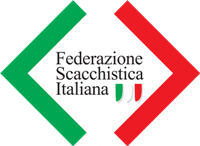 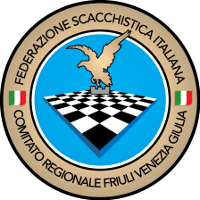 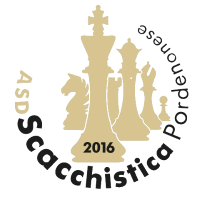 Trofeo Scacchi Scuola 2023-2024Fase Provinciale Scuole Primarie di PordenoneFase Provinciale di PordenonePORDENONE Sabato 9 marzo 2024Scadenza iscrizioni: Sabato 2 marzo 2024Sede di gioco: Sala Parrocchiale - Chiesa San FrancescoPiazza San Gottardo n.3Trofeo Scacchi Scuola 2023-2024Fase Provinciale Scuole Primarie di PordenoneFase Provinciale di PordenonePORDENONE Sabato 9 marzo 2024Scadenza iscrizioni: Sabato 2 marzo 2024Sede di gioco: Sala Parrocchiale - Chiesa San FrancescoPiazza San Gottardo n.3